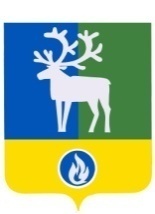 СЕЛЬСКОЕ ПОСЕЛЕНИЕ ВЕРХНЕКАЗЫМСКИЙБЕЛОЯРСКИЙ РАЙОНХАНТЫ-МАНСИЙСКИЙ АВТОНОМНЫЙ ОКРУГ – ЮГРАСОВЕТ ДЕПУТАТОВРЕШЕНИЕот  17 марта 2014 года                                                                                                               № 9О внесении изменений в устав сельского поселения Верхнеказымский  	Рассмотрев изменения в устав сельского поселения Верхнеказымский, Совет депутатов сельского поселения Верхнеказымский   р е ш и л:1. Принять прилагаемые изменения в устав сельского поселения Верхнеказымский.2. Направить настоящее решение в Управление Министерства юстиции Российской Федерации по Ханты-Мансийскому автономному округу – Югре для государственной регистрации.	3. Опубликовать настоящее решение в газете «Белоярские вести» в течение семи дней со дня его поступления из Управления Министерства юстиции Российской Федерации по Ханты-Мансийскому автономному округу – Югре. 4. Настоящее решение вступает в силу после его официального опубликования.Установить, что подпункт 1 пункта 1 изменений в устав сельского поселения Верхнеказымский вступает в силу  с 01 июля 2014 года.   Установить, что пункт 3 изменений в устав сельского поселения Верхнеказымский распространяется на правоотношения, возникшие с 01 января 2014 года.Исполняющий обязанности главы сельского поселения                                        В.В.Синцов                                                                                ПРИЛОЖЕНИЕк решению Совета депутатов                                    сельского поселения Верхнеказымский от 17 марта 2014 года  № 9И З М Е Н Е Н И Яв устав сельского поселения Верхнеказымский	1. В пункте 1 статьи 3 «Вопросы местного значения поселения»:	1) подпункт 20 изложить в следующей редакции:	«20) присвоение адресов объектам адресации, изменение, аннулирование адресов, присвоение наименований элементам улично-дорожной сети (за исключением автомобильных дорог федерального значения, автомобильных дорог регионального или межмуниципального значения, местного значения муниципального района), наименований элементам планировочной структуры в границах поселения, изменение, аннулирование таких наименований, размещение информации в государственном адресном реестре;»;	2) подпункт 33 признать утратившим силу.	2.  Пункт 9 статьи 15 «Представительный орган муниципального образования» изложить в следующей редакции:	«9. Совет поселения не обладает правами юридического лица.».	3. Статью 40 «Муниципальный заказ» изложить в следующей редакции:	«Статья 40.  Закупки для обеспечения муниципальных нужд	1. Закупки товаров, работ, услуг для обеспечения муниципальных нужд осуществляются в соответствии с законодательством Российской Федерации о контрактной системе в сфере закупок товаров, работ, услуг для обеспечения государственных и муниципальных нужд.	2. Закупки товаров, работ, услуг для обеспечения муниципальных нужд осуществляются за счет средств местного бюджета.».____________Зарегистрированы изменения в устав Управлением Министерства юстиции Российской Федерации по Ханты-Мансийскому автономному  округу – Югре   22 апреля 2014 года. Государственный регистрационный № ru 865093022014002